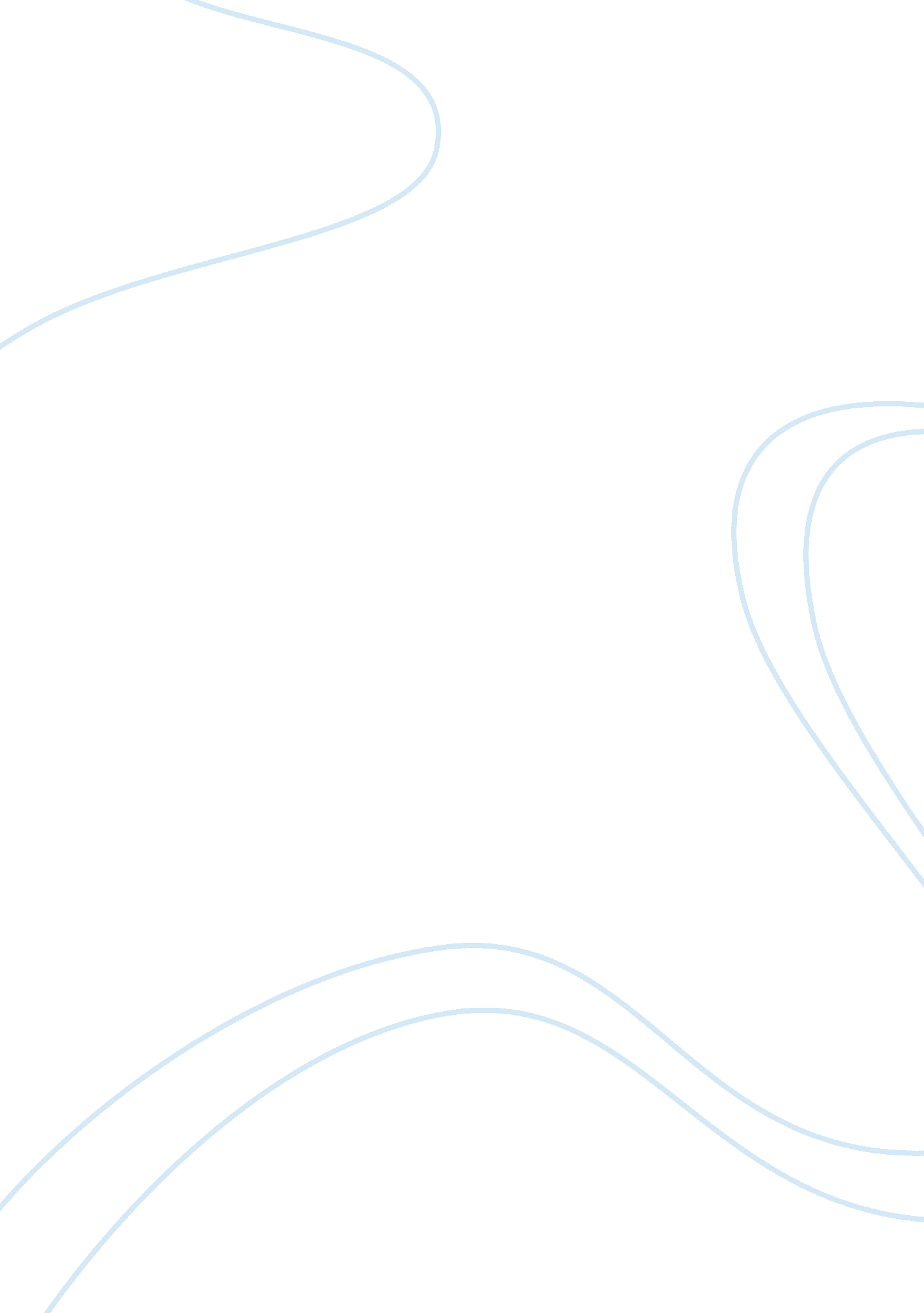 Good essay on history of rock and randbSociology, Community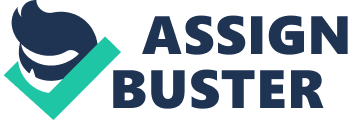 Concert Review: DVC Jazz Club, Tuesday, May 4th, 2010 In general, the convert that I witnessed last May 2010 was amazing. It provided me with a good jazz experience and gave me ideas about the technicality of the genre. It was first time watching a pure jazz concert. With that I made sure that I not only enjoyed it but also learn as much as I can. 
My favorite part of the concert is the Faculy Jazz Combo. The performance of everyone part of the group was notable and extremely professional. Everyone had their individual moments of brilliance that made their music standout and at the same time blend with the group. I enjoyed that part because I was able to see different musical instruments. I really loved the percussion part. It is because of the percussion, in my opinion, that the performance became more emotionally appealing. It gave the songs different flavors. However, I felt that despite the good play of the percussions, the percussion solo was a bit too long and made the performance dull because the percussion part just got two drums. The person in-charged of the two drums could not make much of his instruments. He was not able to improvise as much. Other than the percussions, other instrumentalists also stood out during the performance. The double leaded solo between the trumpet and saxophone did extremely well in terms of technical skills. The mood and body language of the performers stood out and were able to convey musical messages to the audience. 
Another section worth mentioning was the Vocal Jazz Group called “ NG”. The first part of the vocal jazz group played was not as impressive. It is also good to mention that most of the members of the vocal jazz group appeared nervous and could not concentrate during their perfomance. Despite their nervousness they were still able to deliver a good perfomance highlighted by their voices and wonderful blending. The people involved in the group was able to atleast give justice to their respective roles in the group. 
The second part of the Vocal Jazz Group “ OG”. They played much better than the first Vocal Jazz Group. Most of them seemed to enjoy performing infront of the audience. On the negative side, even if they played nice, the harmony of their voices were too loud which outperformed the girl who was supposed to lead the song. The girl who led the song in “ Don’t You Worry About a Thing” was really good. She had a sweet voice that was a perfect match for the song she was performing. Her voice however could be full on appreciated because as mentioned, some of the people singing with her was covering her voice instead of supporting her. 
There was a light moment in the concert which was during the beat-box part. They played really wonderful and I really enjoyed the mentioned part. They did not use any instruments they only used the harmonies of their voices to produce music. They also used other sources of beats such as the clap of the hands. Since there were no instruments, the focus of the audience was in the definitive talent of the performers. 
In conclusion, the performance that really stuck to me was the “ FACULTY JAZZ COMB” they provided me with an authentic jazz experience. The Vocal Jazz Group (NG) coult not concentrate enough to give a good performance to the audience and they were not really into what they were doing on the stage. The lead singer for the Vocal Jazz Group OG was commendable and she delivered a wonderful rendition of the song Don’t You Worry About a Thing. What I learned from the jazz concert was the jazz is a celebration of music and voices to create a soulful blend of songs and performances that will reach the emotions of the people listening to each of them. 